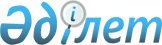 Об организации общественных работ в Тимирязевском районе в 2009 году
					
			Утративший силу
			
			
		
					Постановление акимата Тимирязевского района Северо-Казахстанской области
от 13 апреля 2009 года N 73. Зарегистрировано Управлением юстиции Тимирязевского района Северо-Казахстанской области 12 мая 2009 года N 13-12-90. Утратило силу - постановлением акимата Тимирязевского района Северо-Казахстанской области от 14 октября 2011 года N 257

      Сноска. Утратило силу - постановлением акимата Тимирязевского района Северо-Казахстанской области от 14.10.2011 N 257      В соответствии с подпунктом 13) пункта 1 статьи 31 Закона Республики Казахстан от 23 января 2001 года «О местном государственном управлении и самоуправлении в Республике Казахстан», подпунктом 5) статьи 7, подпунктом 2) пункта 5 статьи 20 Закона Республики Казахстан от 23 января 2001 года «О занятости населения», постановлением Правительства Республики Казахстан от 19 июня 2001 года № 836 «О мерах по реализации Закона Республики Казахстан от 23 января 2001 года «О занятости населения», акимат района ПОСТАНОВЛЯЕТ:



      1. Утвердить Перечень организаций, виды, объемы и размеры оплаты труда по видам общественных работ (далее – Перечень) согласно приложению.



      2. Государственному учреждению «Отдел занятости и социальных программ Тимирязевского района» осуществлять направление безработных граждан на общественные работы в соответствии с утвержденным Перечнем в пределах средств, предусмотренных в бюджете района на проведение общественных работ.



      3. Организациям, включенным в Перечень, обеспечить привлечение безработных к общественным работам в объемах и по видам работ согласно утвержденному Перечню.



      4. Государственному учреждению «Отдел финансов Тимирязевского района» обеспечить своевременное выделение средств для оплаты труда безработных, занятых на общественных работах, по бюджетной программе 451-002-100 «Программа занятости. Общественные работы».



      5. Контроль за исполнением настоящего постановления возложить на заместителя акима района Циммерман И.В.



      6. Настоящее постановление вводится в действие по истечении десяти календарных дней со дня официального опубликования.      Аким района             Б. Жумабеков

Приложение

к постановлению акимата

Тимирязевского района

от 13 апреля 2009 года № 73 Перечень

организаций, виды, объемы и размеры оплаты труда

по видам общественных работ

Примечание:

      1. Оплата труда, безработных участвующих в общественных работах производится в соответствии с приложениями 2,3 Постановления Правительства Республики Казахстан от 29 декабря 2007 года № 1400 «О системе оплаты труда гражданских служащих, работников организаций, содержащихся за счет средств государственного бюджета, работников казенных предприятий».

      2. Работы, обозначенные пунктами 4, 9, 11, применяются в случае отсутствия соответствующих единиц в штатных расписаниях организаций, и если на эти цели не предусмотрены средства в местных бюджетах.
					© 2012. РГП на ПХВ «Институт законодательства и правовой информации Республики Казахстан» Министерства юстиции Республики Казахстан
				Наименование

организацииРабочих

местВид общественных работРазрядКоэффи-

циентГосударствен-ные учреждения «Аппараты

акимов сельских округов Тимирязевско-го района»247

человек1. Текущий ремонт дорог (засыпка ям и выбоин, ремонт подъездных путей, санитарная очистка вдоль дорог, лесополос и др.)

2. Проведение мелиоративных работ, а также работ связанных с весенне-осенними паводками.

3. Участие в строительстве, реконструкции и капитальном ремонте жилья. Оказание помощи по подготовке к зиме, ремонту и выполнение строительных работ на объектах социального и культурного назначения (больницы, фельдшерско-

акушерские пункты) и образования, являющихся коммунальной собственностью, арендованные здания для аппаратов акимов сельских округов и других бюджетных организаций, если на эти цели не предусмотрены средства в местных бюджетах или их недостаточно для поддержки объектов в надлежащем состоянии;

4. Озеленение и благоустройство территорий населенных пунктов (в т.ч. уборка территорий от мусора, вырубка полыни, очистка от снега, посадка деревьев, разбивка цветников), сохранение и развитие лесопаркового хозяйства, отлов бродячих животных и др.

5. Участие в подготовке спортивных мероприятий, в том числе выполнение  подсобных работ в строительстве и ремонте спортивных сооружений и ледовых городков.

6. Участие в проведении республиканских и региональных общественных кампаний (опрос общественного мнения, статистическое обследование по вопросам занятости и социальной защиты населения, переписи населения).

7. Заготовка дров, помощь в доставке и разгрузке угля для малообспеченных слоев населения и одинокопроживающих престарелых, вновь прибывших оралманов, а также предприятий коммунальной собственности и объектов социально-

культурного назначения района.

8. Помощь в переписи домашних хозяйств и в составлении  похозяйственных книг.

9. Охрана значимых объектов социально-

культурного назначения, а также пустующих зданий, находящихся в коммунальной собственности.

10. Участие в отрядах  содействия правоохранительным органам для обеспечения общественного порядка в сельских населенных пунктах.

11. Благоустрой-

ство кладбищ, свалок, в том числе организация сбора отходов.

12. Выполнение поручений по приему и обустройству оралманов.

13. Оказание помощи в ведении делопроизводства на государственном языке.

14. Оказание помощи в обработке и подготовке к хранению документации.III-IVIII-IVIII-IVIIIIII-IVG-14IG-14I-IIG-14IIIG-14G-13G-141,59-1,71,59-1,701,59-1,701,591,59-1,701,431,391,431,39-1,491,431,591,431,681,43Государствен-ное учреждение «Отдел занятости и социальных программ Тимирязевско-го района»1 

 

 

 1

 

 

 1Оказание помощи в ведении делопроизводства  на государственном языке.

Оказание помощи в обработке и подготовке к хранению документации.

Оказание помощи по вопросам занятости и сбору необходимых документов при назначении государственных пособий семьям, имеющим детей до 18 летG-13G-14G-131,68 1,431,68Итого:250